Вниманию родителей (законных представителей)воспитанников МДзаконных представителей) воспитанниковОАУ «Детский сад №20»В ближайшее время наши воспитанники будут иметь возможность проведения логопедического обследования с помощью Компьютерной методики (В.М. Акименко)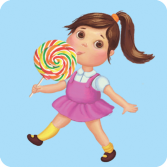 "Логопедическое обследование детей"Компьютерная программа тестирования и обработки данных «Логопедическое обследование детей» предназначена для диагностики речевого развития детей с 4 до 8 лет. Это уникальный инновационный продукт, разработанный производителем компьютерных обучающих технологий «ООО «Студия «ВиЭль» совместно  с автором методики В.М. Акименко,  кандидатом педагогических наук, доцентом кафедры специальной педагогики и предметных методик Ставропольского государственного педагогического института. Методика награждена международным дипломом Британской Академии Образования.
«Логопедическое обследование детей» представляет собой комплекс, включающий компьютерную программу и набор методических материалов. Процедура обследования проводится за компьютером. Предъявляемые ребенку на экране задания, выполненные в оригинальном цветовом и дизайнерском оформлении, с одновременной возможностью  фиксации специалистом ответов и внесении необходимых комментариев,  создают максимально комфортные условия для работы специалиста и успешности прохождения обследования ребенком. Структура обследования.
Обследование проводится по 15 разделам. Каждый раздел состоит из ряда заданий, содержащих как инструкции для специалиста, так и задания, картинки и звуковые фрагменты для детей.Разделы:
1. Звукопроизношение.
2. Общая моторика.
3. Мелкая моторика.
4. Артикуляционная  моторика.
5. Динамическая организация артикуляционного аппарата в процессе речи.
6. Мимическая мускулатура.
7. Строение артикуляционного аппарата.
8. Фонематическое восприятие.
9. Дыхательная и голосовая функции.
10. Просодические компоненты речи.
11. Слоговая структура слова.
12. Понимание речи.
13. Лексика.
14. Грамматический строй.
15. Связная речь.